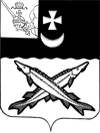 КОНТРОЛЬНО-СЧЕТНАЯ КОМИССИЯ БЕЛОЗЕРСКОГО МУНИЦИПАЛЬНОГО РАЙОНА  ЗАКЛЮЧЕНИЕфинансово-экономической экспертизы на проект постановления администрации Белозерского муниципального района «О внесении изменений в постановление администрации района от 10.10.2016  №532» 12 июля 2017г.        Экспертиза проекта проведена на основании  пункта 7 статьи 12 Положения о контрольно-счетной комиссии Белозерского муниципального района, утвержденного решением Представительного Собрания Белозерского муниципального района от 27.02.2008 № 50 (с учетом изменений и дополнений). Предмет финансово-экономической экспертизы: проект постановления администрации Белозерского муниципального района «О внесении изменений в постановление администрации района от 10.10.2016  №532» В результате экспертизы установлено:Проект постановления предусматривает внесение изменений в постановление администрации Белозерского муниципального района от 10.10.2016  №532 об утверждении муниципальной программы «Развитие культуры Белозерского муниципального района» на 2017-2019 годы и в программу, утвержденную указанным постановлением (далее - Программа).Проектом постановления предлагается  в разделе «Объем бюджетных ассигнований программы» паспорта Программы уменьшить общий объем финансирования Программы в 2017 году на 1272,7 тыс. руб., из них за счет средств районного бюджета на 940,5 тыс. руб. и за счет средств областного и федерального бюджетов на 333,2 тыс. руб. В данном разделе средства областного и федерального бюджетов указаны одной строкой.         В целом объем финансирования Программы составит 70147,3 тыс.руб., из них:1) средства районного бюджета 65279,5 тыс. руб., в том числе по годам:- 2017 год – 21279,5 тыс. руб.; - 2018 год – 22000,0 тыс. руб.; - 2019 год – 22000,0 тыс. руб.2) средства областного бюджета 1474,1 тыс. руб., в том числе по годам:- 2017 год – 1474,1 тыс. руб.; - 2018 год – 0,0 тыс. руб.; - 2019 год –   0,0 тыс. руб.3) средства федерального бюджета 3393,7 тыс. руб., в том числе по годам:- 2017 год – 1493,7 тыс. руб.; - 2018 год – 1100,0 тыс. руб.; - 2019 год –   800,0 тыс. руб.2. Проектом предлагается внести изменения в раздел 4 «Ресурсное обеспечение муниципальной программы, обоснование объема финансовых ресурсов, необходимых для реализации муниципальной программы, прогнозная (справочная оценка) расходов федерального и областного бюджетов, бюджетов государственных внебюджетных фондов и бюджетов муниципальных образований района, иных организаций для реализации целей муниципальной программы»,  уточнив объемы бюджетных ассигнований по Программе на 2017 год.3. Приложение 1 «Ресурсное обеспечение реализации муниципальной программы за счет средств районного бюджета» предлагается изложить в новой редакции, уточнив ресурсное обеспечение реализации муниципальной программы за счет средств районного бюджета (таблица 1) по годам реализации и прогнозную (справочную) оценку расходов федерального, областного бюджетов, бюджетов муниципальных образований района на реализацию целей муниципальной программы (таблица 2) по годам реализации и источникам финансового обеспечения.4. Приложение 4 «Прогноз сводных показателей муниципальных заданий на оказание муниципальных услуг муниципальными учреждениями района по муниципальной программе» изложить в новой редакции, уточнив расходы районного бюджета на оказание муниципальной услуги в разрезе мероприятий по годам реализации.         Из пояснительной записки следует, что изменения в объемы финансирования Программы на 2017 год в размере 1272,7 тыс. руб.  вносятся в связи с уточнением финансирования мероприятий программы из федерального и областного бюджетов – выделением средств на приобретение специализированного автотранспорта и средств на комплектование книжных фондов.          В целом объем финансирования  Программы составит 70147,3 тыс.  руб., в том числе:  2017 год – 24247,3 тыс. руб.,  2018 год – 23100,0 тыс. руб., 2019 год – 22800,0 тыс. руб.Выводы по состоянию вопроса, в отношении которого проводится экспертиза:Проект постановления администрации района о внесении изменений в постановление администрации Белозерского муниципального района от 10.10.2016  №532 об утверждении муниципальной программы «Развитие культуры Белозерского муниципального района» не противоречит бюджетному законодательству и рекомендован к принятию с учетом предложения контрольно-счетной комиссии района.Предложения:В соответствии с п. 20 Порядка разработки, реализации и оценки эффективности муниципальных программ Белозерского муниципального района от 30.09.2015 №810 в разделе «Объем бюджетных ассигнований программы» паспорта Программы средства федерального бюджета выделить отдельной  строкой с распределением по годам.         Аудитор контрольно-счетной комиссии          Белозерского муниципального района:                               В.М.Викулова